MODUL PRAKTIKUM .................................PENYUSUN.....................................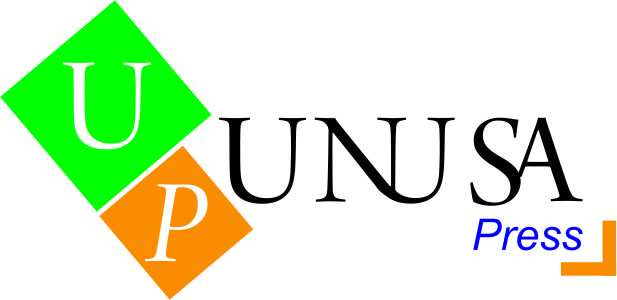 Katalog Dalam Terbitan (KDT)Tim Penyusun, Modul Praktikum Sitohistoteknologi.  Ary Andini. -- Surabaya : Unusa Press, 2017. iv, 96 hlm; Uk: 21x29,7 cmISBN 978-602-50312-2-9Cetakan Pertama, September 2017Hak Cipta 2017, pada penulisPenerbit UNUSA PRESSAnggota APPTI No : 002.011.1.07.2017Kantor 1 : JL. Jemursari No. 51-57 Surabaya 60237Kantor 2 : JL.SMEA No 57 Surabaya 60243Email       : unusapress@unusa.ac.idCopyright © 2017 by Unusa PressAll Right ReservedIsi diluar tanggung jawab percetakan Hak cipta dilindungi undang-undangDilarang keras menerjemahkan, memfotokopi, atau memperbanyak sebagian atau seluruh isi buku ini tanpa izin tertulis dari PenerbitKATA PENGANTARAssalamu’alaikum Wr. Wb. Puji syukur Alhamdulillah kami panjatkan kehadirat Allah SWT atas rahmat dan karunia-Nya sehingga Modul Praktikum Sitohistoteknologi DIV Analis Kesehatan, Universitas Nahdlatul Ulama Surabaya telah terselesaikan.Modul praktikum Sitohistoteknologi ini diperuntukkan bagi mahasiswa DIV Analis Kesehatan semester V (lima). Adapaun isi dari modul praktikum ini mencakup pembuatan sediaan histologi atau histoteknik dasar, pemeriksaan dengan papanicolaou, pemeriksaan PAP-SMEAR dan pemeriksaan FNAB. Penulis menyadari bahwa dalam penyusunan modul ini telah melibatkan banyak pihak yang sepenuh hati memberikan bantuan yang dibutuhkan, untuk itu penulis ingin mengucapkan terima kasih kepada:Prof. Dr. Ir Achmad Jazidie, M. Eng. selaku Rektor Unusa beserta segenap jajaran yang telah yang memfasilitasi dalam penerbitan modul praktikum sitohistoteknologi bagi mahasiswa DIV Analis Kesehatan ini.Prof. S.P., Edijanto, dr., Sp.PK(K) selaku Dekan Fakultas Kesehatan beserta segenap jajaran yang telah memberi kesempatan dalam menyusun modul praktikum sitohstoteknologi.Ketua Prodi DIV Analis Kesehatan telah memberi dukungan dalam menyelesaikan modul praktikum sitohistoteknologi.  Rekan-rekan dosen DIV Analis Kesehatan UNUSA yang telah memberi pengetahuan di bidang sitohistoteknologi, nasehat, dukungan dan semangat selama penyusunan modul praktikum ini. Penulis menyadari bahwa masih banyak kekurangan dalam penyusunan modul ini, karena keterbatasan penulis. Untuk itu segala kritik dan saran yang bersifat membangun diterima dengan lapang dada.Wassalamu’alaikum Wr. WbSurabaya, 25 Agustus 2017PenyusunDAFTAR ISICover	iKata Pengantar	iiDaftar Isi	iiiPraktikum 1 : Pembuatan Sediaan Histologi: Pengambilan Jaringan dan Fiksasi	1Praktikum 2 : Pembuatan Sediaan Histologi: Washing dan Dehidrasi	11......................................................................................Daftar Pustaka	95PRAKTIKUM 1PEMBUATAN SEDIAAN HISTOLOGI PENGAMBILAN JARINGAN DAN FIKSASI STANDAR KOMPETENSIMahasiswa mampu memahami  dan menerapkan jenis-jenis kelainan struktur jaringan dan mampu mengintepretasikan suatu kelainan jaringan terhadap fungsi tubuh, serta menerapkan histoteknik pembuatan sediaan sitologi dan histology specimen dari sel dan jaringan tertentu untuk diamati dan dianalisa.KOMPETENSI DASARMahasiswa mampu memahami histoteknik dasar INDIKATORmampu menjelaskan tahapan-tahapan dalam  histoteknik dasar.mampu membuat sediaan sitologi dan histology specimen dari sel dan jaringan.TUJUAN   Untuk mengetahui proses pengambilan jaringan dalam proses pembuatan sediaan histology, pembuatan sediaan histologi jaringan yang dapat dianalisa  lanjut dengan mikroskop dan melakukan  fiksasi  jaringan dalam proses pembuatan sediaan histologi.  PENDAHULUAN   Rangkaian  proses pembuatan preparat jaringan dari pengambilan spesimen tertentu hingga menjadi preparat sitologi atau histologi yang baik untuk dianalisis  disebut histoteknik. Spesimen yang digunakan dapat berasal dari sel atau jaringan  manusia, hewan maupun tumbuhan. Preparat  yang baik dapat digunakan untuk mengamati  sel/jaringan baik dalam keadaan fisiologis ataupun patologis dan penegakan untuk diagnosis suatu penyakit. Pada pembuatan preparat histologi dapat dilakukan dengan menggunakan metode parafin dan teknik pengecatannya dapat menggunakan   pewarna HE (Haematoxylin-Eosin)  dan MT (Mason Trichome). Fiksasi yang baik dan benar  menjadi dasar dari pembuatan sediaan  preparat. Jika terjadi kesalahan pada tahap fiksasi, maka tidak dapat diperbaiki lagi pada tahap selanjutnya. Jadi hasil akhir  sajian histologi yang baik sangat tergantung pada cara melakukan fiksasi dengan baik. Tujuan dilakukannya fiksasi adalah untuk mengawetkan jaringan  sehingga susunan sel atau jaringan mendekati kondisi sewaktu hidup, mengeraskan  jaringan    untuk memudahkan pembuatan irisan tipis, dan mempengaruhi reaksi histokimia karena   mengikat bagian reaktif jaringan pada tahap pewarnaan.Jenis cairan yang  digunakan untuk fiksasi tergantung  pada  jenis  jaringan  dan jeis pewarnaan yang akan digunakan. Terdapat 3 kelompok dalam  penggunaan cairan fiksasi yaitu :Micro-anatomical fixationFiksasi ini digunakan apabila struktur histologis jaringan antara lapisan jaringan dan kumpulan sel ingin dipertahankan .  Cairan fiksasi yang digunakan adalah cairan formalin atau modifikasinya, cairan acetic alkohol formalin, cairan Heidenhain Susa, cairan Zenker, cairan  Bouin Cytological fixatives Fiksasi ini digunakan apabila struktur intraselular atau badan inklusi  hendak dipertahankan dan di ekspresikan. Fiksasi ini dapat dibagi menjadi 2 kelompok yaitu fiksasi inti (nuklear) dan fiksasi sitoplasma.   Cairan fiksasi yang dgunakan adalah fiksasi inti (larutan Carnov) dan fiksasi sitoplasma (larutan Muller, formol saline, formol calcium, Zenker formol). Histochemical fixatives Fiksasi ini digunakan apabila jaringan hendak diwarnai dengan pewarnaan  histokimia. Syarat-syarat yang harus terpenuhi untuk jenis cairan yang digunakan yaitu mampu  mengawetkan unsur yang akan didemonstrasikan,  mengikat atau mengawetkan unsur jaringan khusus, tanpa mempengaruhi gugus reaktif yang digunakan pada visualisasi dan tidak mempengaruhi reagen yang digunakan pada proses visualisasi. ALAT DAN BAHAN     Cup Slime 200cc Scalpel Pot SampelJaringan yang akan dibuat menjadi preparat  Formalin 10%  Label aquades PROSEDUR KERJAPersiapan jaringan  Persiapkan specimen jaringan yang  digunakan  Potong jaringan sekitar 1 cm x 1 cm untuk memudahkan fiksasi, sehingga cairan fiksasi dapat menyerap hingga ke seluruh jaringan.  Tahap Fiksasi/ Pengawetan  Rendam jaringan yang sudah dipersiapkan tadi ke dalam cairan Formalin 10%  , dengan volume cairan fiksasi sekurang-kurangnya 15-20x dari volume jaringan.    Setelah dilakukan fiksasi ,  pada beberapa jaringan tertentu dibutuhkan perlakuan khusus, misalnya:Tulang: Dilakukan dekalsifikasi dengan formic acid 8% Kulit: teknik lendrum, dilakukan dengan mencuci dengan air kran mengalir atau alkohol  90% dan  Fenol 4% dalam akuades selama 1 -3 hari.  Tehnik Lendrum digunakan untuk  melunakkan jaringan kulit setelah difiksasi dan memudahkan dalam tahap  mengiris dengan mikrotom tanpa merobek jaringan. Hal ini terjadi karena kulit merupakan jaringan yang keras.  Setelah potongan kulit dikeluarkan dari larutan fiksatif, kulit dicuci sebentar dengan air kran mengalir atau dengan alkohol 90%, kemudian direndam dalam  larutan phenol 4% dalam  aquades selama 1-3 hari. Simpan jaringan yang difiksasi.HASIL PENGAMATANPEMBAHASANKESIMPULANDAFTAR PUSTAKALAMPIRANDAFTAR PUSTAKANo.PerlakuanDokumentasiNo.PerlakuanDokumentasi